.Start after 24 counts on vocalsS1: Waltz Steps In A ½ Circle Diamond PatternS2: Waltz Steps In A ½ Circle Diamond PatternS3: Step Fwd, Kick Twice, Step Back, Rock Back, RecoverS4: Step Fwd, ½ Left Step Back R L R, Rock Back, RecoverS5: Step Fwd, Point Side, Hold, Cross Behind, Point Side, HoldS6: Step Fwd, Step 1/8 Left Side, Step ½ Left Side, Weave LeftS7: Step Side, Drag x2S8: Step Fwd, Rock Fwd, Recover, Step Back, ½ Turn Left, Step FwdStart againRestart: Dance the 5th wall up to and including count 12 (count 6 of the second section) and restart the danceContact: DouBleYouB Line Dancers -  www.wbos.nl - info@wbos.nl -  mobile +31 653 53 18 23Old Flames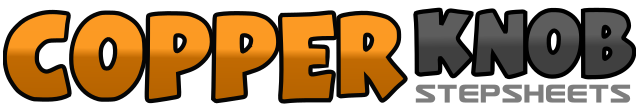 .......Count:48Wall:2Level:Novice.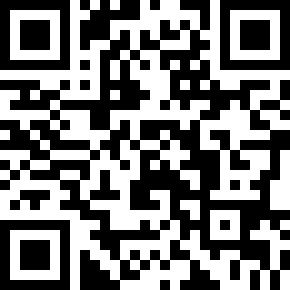 Choreographer:Wil Bos (NL) & Roy Verdonk (NL) - December 2012Wil Bos (NL) & Roy Verdonk (NL) - December 2012Wil Bos (NL) & Roy Verdonk (NL) - December 2012Wil Bos (NL) & Roy Verdonk (NL) - December 2012Wil Bos (NL) & Roy Verdonk (NL) - December 2012.Music:Old Flames Can't Hold a Candle to You - Kesha : (Album: Deconstructed)Old Flames Can't Hold a Candle to You - Kesha : (Album: Deconstructed)Old Flames Can't Hold a Candle to You - Kesha : (Album: Deconstructed)Old Flames Can't Hold a Candle to You - Kesha : (Album: Deconstructed)Old Flames Can't Hold a Candle to You - Kesha : (Album: Deconstructed)........1-3LF step fwd on diagonal [1.30], RF 1/8 left and step side [12], LF 1/8 left and step back [10.30]4-6RF step back, LF 1/8 left and step side [9], RF 1/8 left and step fwd [7.30]1-3LF step fwd, RF 1/8 left and step side [6], LF 1/8 left and step back [4.30]4-6RF step back, LF 1/8 left and step side [3], RF 1/8 left and step fwd [1.30]1-3LF step fwd, RF kick fwd, RF kick fwd4-6RF step back, LF rock back, RF recover [1.30]1-3LF step fwd, RF ½ left and step back, LF step back [7.30]4-6RF step back, LF rock back, RF recover1-3LF step fwd, RF point side, hold4-6RF cross behind, LF point side, hold [7.30]1-3LF step fwd, RF 1/8 left and step side, LF ½ left and step side [12]4-6RF cross over, LF step side, RF cross behind [12]1-3LF big step side, RF drag beside in 2 counts4-6RF big step side, LF 1/8 right and drag beside in 2 counts [1.30]1-3LF step fwd, RF rock fwd, LF recover4-6RF step back, LF ½ left and step fwd, RF step fwd [7.30]